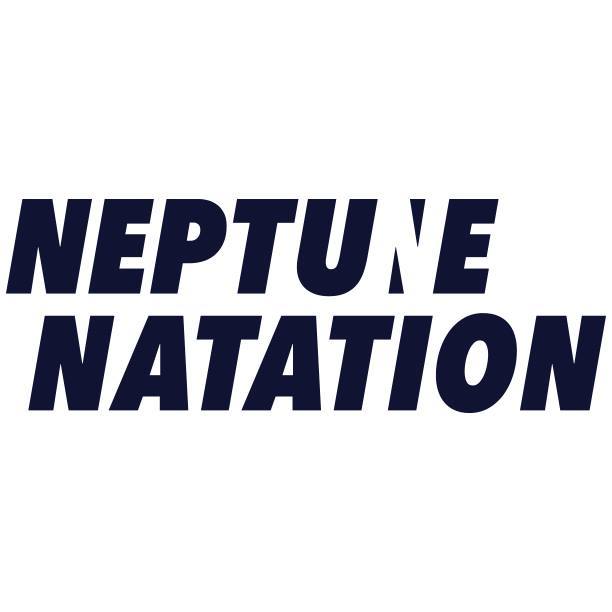 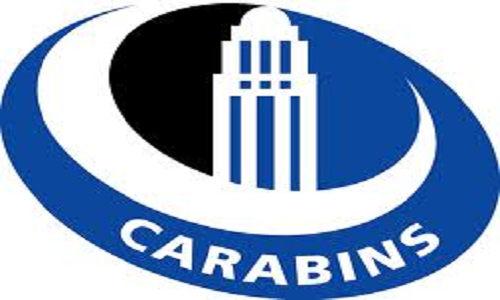 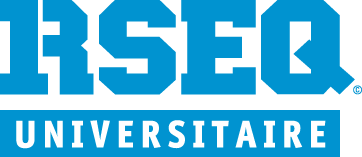 COUPE UNIVERSITAIRE #3 et COUPE UNIVERSITAIRE #425-26 novembre 2017Université de MontréalCEPSUM 2100 boul. Édouard-MontpetitMontréal (Québec)H3T 1J4Directrice de rencontre/Resp des officiels : Sylvie Potvin  sylviepotvin2@yahoo.ca Responsable des inscriptions : Carole Thomas  carole_thomas56@hotmail.com Représentant Université de Montréal : Pierre Lamy  pierre.lamy.1@umontreal.ca RÈGLEMENTS DU JEULes règles du jeu en vigueur sont celles de Natation Canada (SNC), de la Fédération Internationale de Natation (FINA) et de U Sports, éditions les plus récentes, avec les exceptions, ajouts et particularités suivants :Sanction et inscriptionsLes deux compétitions (Coupe 3 et Coupe 4) sont sanctionnées par la Fédération de Natation du Québec (FNQ). Les inscriptions doivent être faites avec le système «Splash». Veuillez noter qu’il y a 2 fichiers d’inscription, soit un par Coupe. La date limite d’inscription est fixée à 18h le lundi 20 novembre. Une amende de 50 $ peut être émise par le RSEQ aux institutions qui ne respectent pas les délais d’inscription.Frais d’inscription – Les frais d’inscription exigibles par l’institution-hôte pour l’ensemble des coupes 3 et 4 sont de 150 $ en féminin et 150 $ en masculin.Piscine et dénagementLes compétitions se déroulent dans un bassin de 25 mètres 8 couloirs, doté de câbles anti-vagues. Un bassin de dénagement de 25 m sera disponible en tout temps.Chronométrage et épreuvesLe chronométrage sera effectué par un système de chronométrage électronique relié au logiciel «Splash». Les programmes des épreuves sont disponibles en annexe.Pointage et standards RSEQPour les épreuves individuelles et à relais, le pointage est attribué de la façon suivante, et ce, si le standard RSEQ est atteint. Ces points sont attribués séparément pour chaque Coupe/jour et lors des finales seulement pour les épreuves ayant des finales:1re place : 10 pts2e place : 7 pts3e place : 6 pts4e place : 5 pts5e place : 4 pts6e place : 3 pts7e place : 2 pts8e place : 1 ptHoraireLa période d’échauffement débute une heure avant la compétition. Celle-ci est d’une durée de 55 minutes.Samedi 25 novembre 2017:Échauffement : 10h-10h55, préliminaires : 11hÉchauffement : 17h-17h55, finales : 18hDimanche 26 novembre :Échauffement : 8h-8h55, préliminaires : 9hÉchauffement : 14h-14h55, finales : 15hIl y aura une réunion des entraîneurs à 11h50 le 25 novembre dans le local du secrétariat.Les épreuves de 800m et de 1500m libre sont des épreuves finales contre la montre. Les huit (8) meilleurs temps prouvés nageront dans la même vague.-	La vague la plus rapide est nagée lors des finales, toutes les autres vagues sont nagées lors des préliminaires;Si un entraîneur conteste un temps inscrit pour les 800 et 1500m libre lors de la réunion technique des entraîneurs, l’entraîneur visé devra être en mesure  de prouver les temps d’inscription.Limite d’épreuves et relaisLors des coupes, chaque participant peut nager trois (3) épreuves individuelles et un(1) relais ou deux (2) épreuves individuelles et deux (2) relais pour un maximum de quatre (4) épreuves. Si un nageur participe à une épreuve supplémentaire, le temps et les points de l’épreuve supplémentaire ne comptent pas.Chaque institution peut inscrire deux (2) équipes de relais. Il n’y a pas de temps de qualification provincial universitaire pour les épreuves de relais.-	Pour les Coupe 3 et 4, les relais sont nagés uniquement lors des finales.Nageurs hors-concours et nageurs avec un handicap physiqueAucune vague additionnelle ne devra être créée pour des nageurs hors-concours dans des épreuves de 400m et plus.Les nageurs avec un handicap physique qui répondent aux critères d’admissibilité de U Sports peuvent participer dans les épreuves de 50, 100, 200 mètres.ADMISSIBILITÉLes règles d’admissibilité en vigueur sont celles des règlements de U Sports et du secteur universitaire RSEQ, éditions les plus récentes.MODALITÉS DE COMPÉTITIONComposition de l’équipeUne équipe est compose de 36 étudiants-athlètes (18 nageurs et 18 nageuses).Formule de compétitionLes coupes 3 et 4 sont des rencontres avec «préliminaires et finales». Les séries sont nagées de la vague la plus lente à la plus rapide.MODALITÉS DE CLASSEMENTClassementLe championnat de la saison est déterminé comme suit :Coupe Universitaire I et II : 10% par événementCoupe Universitaire III et IV : 15% par événementChampionnat provincial universitaire de natation RSEQ: 50%Bris d’égalitéLe bris d’égalité est tel que défini dans les règles du secteur universitaire RSEQ, édition la plus récente.RESPONSABILITÉS DE L’INSTITUTION HÔTESSELes responsabilités de l’institution hôtesse sont telles que définies dans les règles du secteur universitaire RSEQ, édition la plus récente, avec les exceptions, ajouts et particularités suivants :Services médicauxLes services médicaux requis sont tels que définis dans les règlements de sécurité de la fédération sportive nationale/provinciale et des règles du secteur universitaire RSEQ, éditions les plus récentes, avec les exceptions, ajouts et  particularités suivants : que la  présence  d’une  personne  certifiée  par  un  organisme  reconnue  en premiers soins doit être présente à chaque partie.Transmission des résultats et statistiquesLes exigences concernant la transmission des résultats et statistiques sont telles que décrites dans le document à cet effet, édition la plus récente.OFFICIELSLes statuts, processus et politiques concernant les officiels sont ceux  précisés  dans l’annexe d’arbitrage inclus le protocole d’entente avec la fédération sportive provinciale et des règlements du secteur universitaire RSEQ, éditions les plus récentes.DÉLITS ET SANCTIONSLes sanctions sont telles que définies dans les règles du secteur universitaire RSEQ, édition la plus récente.MÉRITES SPORTIFSHonneurs individuelsLes athlètes de la rencontre (féminin et masculin / calculé séparément pour chaque Coupe) sont déterminés de la façon suivante :50% des points de la charte FINA de la meilleure performance individuelle;75 points par médaille d’or;50 points par médaille d’argent;25 points par médaille de bronze;75 points par nouveau record RSEQ établit dans une épreuve individuelle.ANNEXESAnnexe 1 – Programmes des coupes 3 et 4Annexe 2 – Responsabilités de l’institution hôteAnnexe 3 – Informations spécifiques à la rencontreAnnexe 1 ÉPREUVES DES COUPES UNIVERSITAIRESTABLEAU 3 | ÉPREUVES DE LA COUPE UNIVERSITAIRE IIITABLEAU 4 | ÉPREUVES DE LA COUPE UNIVERSITAIRE IVNotes :Les pauses entre les épreuves sont prédéterminées et définies à l’annexe 2;(1) La vague la plus rapide est nagée lors des finales, toutes les autres vagues sont nagées lors des préliminaires;-	(2) Les relais sont nagés uniquement lors des finales.Annexe 2RESPONSABILITÉS DE L’INSTITUTION HÔTEFaire parvenir l’invitation de la rencontre ainsi que le fichier «lenex» pour l’inscription aux institutions participantes au moins deux (2) semaines avant la tenue de la rencontre;S’assurer que des pauses de 10 minutes soient intégrées aux événements avant les relais qui ne sont en début de session, avant l’épreuve 19 pour la coupe III, avant l’épreuve 17 pour la coupe IV;L’institution hôte d’une compétition doit s’assurer de publier le pointage au fur et à mesure que se déroule la rencontre;À la fin de la rencontre, dans  un délais  raisonnable, elle  doit  pouvoir  remettre aux entraîneurs sur place le pointage final de la compétition ainsi que le nom des athlètes féminin et masculin de la rencontre selon les critères établis à cet effet et présentés à l’article 8.1;Produire les résultats officiels, avec le nom de la compétition, de la nageuse et du nageur de la rencontre au plus tard à 9h le lundi suivant la compétition, sinon une amende de 100$ sera facturée par le RSEQ à l’institution hôte;Ces résultats officiels doivent être expédiés à toutes les institutions participantes ainsi qu’au RSEQ.Faire parvenir à la FNQ le fichier (.Excel) d’expérience des officiels ainsi que la sauvegarde«Splash» de la rencontre et faire publier les résultats sur le site de Natation Canada;Produire les cartes de chronométrage et programmes nécessaires au bon fonctionnement de la rencontre;Vérifier le nombre d’épreuves nagées par chaque nageur et voir au respect des règlements qui régissent le circuit;Limiter chaque coupe universitaire à quatre (4) heures de compétition;S’assurer que les officiels majeurs soient reconnus par la FNQ;Fournir un nombre suffisant d’officiels afin de correspondre aux règles de SNC;Fournir un annonceur pour animer les coupes universitaires et le championnat provincial.Annexe 3INFORMATIONS SPÉCIFIQUES À LA RENCONTRE Échauffement :Le bassin principal et le bassin secondaire seront disponibles pour les périodes d’échauffement.  Il n’y aura aucun couloir attitré aux clubs tout en respectant la limite de 20 nageurs maximum par couloir.  Dans le bassin principal, les couloirs 1 et 8 seront réservés aux sprints lors des 10 dernières minutes de la période d’échauffement.   Le bassin secondaire sera aussi disponible durant toute la compétition pour dénagement ou pour échauffement supplémentaire.  ***Pour les périodes d’échauffement aucun départ plongé ou long saut du bord de la piscine ou des plots de départ ne devra être effectué sauf aux périodes réservées à cet effet.  L’entrée doit se faire les pieds en premiers.Vestiaires :Un bénévole s’occupera de faire entrer les athlètes et bénévoles à la guérite au 3e étage et les dirigera vers les vestiaires à utiliser pour la compétition.Hospitalité :Des rafraîchissements, café et repas seront disponibles pour les entraîneurs et officiels dans un local identifié à cet effet.  Premiers soins et évacuation :Référez-vous aux sauveteurs sur les lieux pour tout problème nécessitant une intervention.PENSONS VERT : L’Université ne permet plus la distribution de bouteilles d’eau en plastique : apportez votre gourde, il y aura des abreuvoirs sur le bord de la piscine.Stationnement : Nous encourageons fortement les participants à se déplacer par métro. (Station Edouard-Montpetit).Il y a un stationnement payant (P-27           ).   Très peu de places de stationnements dans les rues seront disponibles..Autobus de groupes : L’autobus devra déposer les athlètes devant l’entrée du CEPSUM au 2100 Edouard-Montpetit       et pourra se stationner gratuitement au 520, chemin de la Côte-Sainte-Catherine. 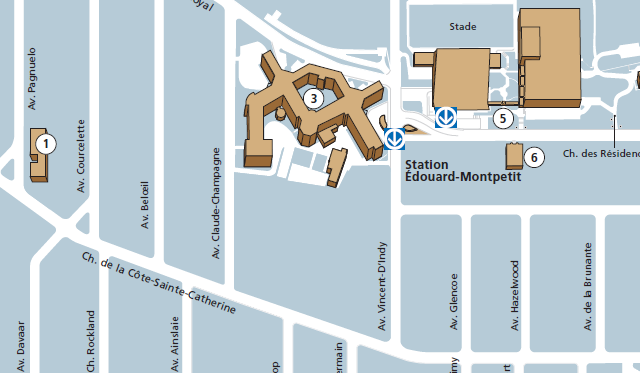 FEMMESÉPREUVESHOMMES14 x 100m Relais Quatre nages (2)23200m Libre45100m Brasse67400m Quatre nages8950m Libre1011200m Dos1213100m Papillon141550m Brasse1617800/1500m Libre (1)18PAUSE DE 10 MINUTES194 x 100m Relais Libre (2)20FEMMESÉPREUVESHOMMES1400m Libre2350m Papillon45200m Quatre nages67200m Brasse8950m Dos1011100m Libre1213200m Papillon1415100m Dos16PAUSE DE 10 MINUTES174 x 200m Relais Libre (2)18